The Green Mind offers discounts for the referrals that are generated by our customer base. Each Referral earns a 5% discount to a participating vendor towards a single purchase. Discounts are stackable. The discount expires at the end of the month it was issued or when used, whichever comes first. How to Get StartedGain Basic Membership to obtain a Member ID.Have an interested friend join with your Member ID.Receive 5% discount when friend becomes member.Go use the discount!Additional InformationMust have a Basic Membership or above to participate in The Referral Program.Contact The Green Mind to purchase or upgrade your membership.Discount is awarded after Referral pays for one month of service.Discounts are processed within 24 hours of new member receiving their Member ID.Discounts must be used the month awarded or discounts become forfeit.While stackable, the discounts become void if you hold on to them for too long.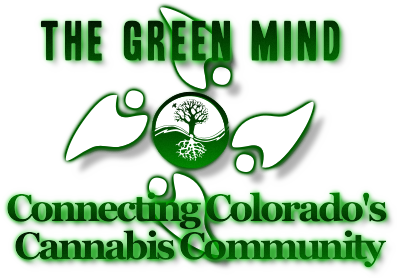 